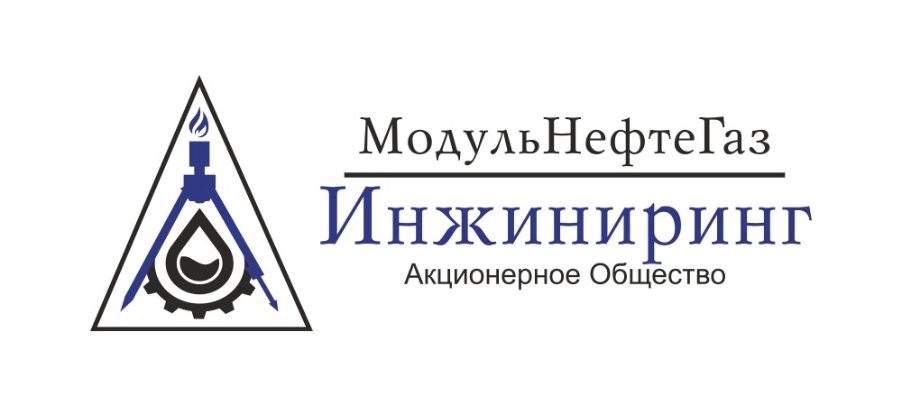 450075, РФ, Республика Башкортостан г. Уфа, ул. Рихарда Зорге, 75+7 (347) 216-10-01office@mngi.suwww.mngi.suОПРОСНЫЙ ЛИСТ ДЛЯ ЗАКАЗА ОТСТОЙНИКА НЕФТИНаименование предприятия-заказчика и место эксплуатации: ____________________________________________________________________________________________________________________Наименование проектирующей организации: __________________________________________________________________________________________________________________________________Контактное лицо: _________________________________________________________________________________________________________________________________________________________Комментарии/Особые требования№Показатели Показатели ЗначенияПроизводительность, м3/сут Производительность, м3/сут - по нефти- по нефти- по воде - по воде Давление, МПа:Давление, МПа:- рабочее- рабочее- расчетное- расчетноеТемпература, С:Температура, С:- рабочая- рабочая- расчетная- расчетнаяСвойства нефти:Свойства нефти:- плотность нефти, С, кг/м3- плотность нефти, С, кг/м3- вязкость, мм2/с (МПас)при 20С- вязкость, мм2/с (МПас)при 50С- компонентный состав пластовой и дегазированной нефти- компонентный состав пластовой и дегазированной нефтиСодержание, % масс.Содержание, % масс.- парафина- парафина- общей серы- общей серы- меркаптановой серы- меркаптановой серы- сероводорода- сероводорода- смол и асфальтенов- смол и асфальтеновКоличество заказываемых аппаратов, шт.Количество заказываемых аппаратов, шт.Климатические условияКлиматические условияМесто установки аппарата (открытая площадка, отапливаемое помещение)Место установки аппарата (открытая площадка, отапливаемое помещение)Требуемое остаточное содержание воды в нефти на выходеТребуемое остаточное содержание воды в нефти на выходеОбъем аппарата, м3Объем аппарата, м3Материальное исполнение аппаратаМатериальное исполнение аппаратаПрибавка для компенсации коррозии, ммПрибавка для компенсации коррозии, ммАнтикоррозионное внутреннее покрытиеАнтикоррозионное внутреннее покрытиеПлощадки обслуживания (да/нет)Площадки обслуживания (да/нет)Детали для крепления для теплоизоляции (да/нет)Детали для крепления для теплоизоляции (да/нет)ШМР, ПНРШМР, ПНР